Tweet by Israel’s Mission to the U.N. in Geneva Regarding the So-Called Apology of “Commission of Inquiry” Member Miloon KothariAugust 4, 2022https://twitter.com/IsraelinGeneva/status/1555255756236197890Israel in UN/Geneva@IsraelinGenevaMiloon Kothari's letter is a transparent ploy to deflect the criticism he has come under. It took him 8 days, 19 delegations, HRC President, UN SG's Spokesperson, UN SR on FoRB & countless organizations to speak out against his antisemitic comments, for him to finally react. 1/411:14 AM · Aug 4, 2022·Twitter Web App11Retweets2Quote Tweets24Likes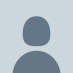 Tweet your replyReply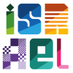 Israel in UN/Geneva@IsraelinGeneva·49mReplying to @IsraelinGenevaThis also follows a failed attempt by Ms. Navi Pillay to justify his clear antisemitic comments. She defended the indefensible. 2/427Israel in UN/Geneva@IsraelinGeneva·49mThis dark episode of the HRC demonstrates the deeply-rooted prejudices held by the CoI & its Commissioners agst Israel & the Jewish People. It highlights many problems about this CoI, which is composed by biased activists with an unlimited & unprecedented mandate to attack .3/4115Israel in UN/Geneva@IsraelinGeneva·49mIf the UN is committed to its own standards of independence & impartiality, and if it is sincere in its fight against antisemitism, it must firmly act. Israel continues to call for the resignation of all three compromised Commissioners, as well as the disbanding of this CoI. 4/4